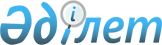 О приведении договорно-правовой базы Таможенного союза и Единого экономического пространства в соответствие с единой Товарной номенклатурой внешнеэкономической деятельности Таможенного союза и Единым таможенным тарифом Таможенного союза, утвержденными Решением Совета Евразийской экономической комиссии от 16 июля 2012 г. № 54Решение Совета Евразийской экономической комиссии от 24 августа 2012 года № 73

      В соответствии с Регламентом работы Евразийской экономической комиссии, утвержденным Решением Высшего Евразийского экономического совета на уровне глав государств от 18 ноября 2011 г. № 1, и Договором о функционировании Таможенного союза в рамках многосторонней торговой системы от 19 мая 2011 г. Совет Евразийской экономической комиссии решил:



      1. Внести в отдельные решения Комиссии Таможенного союза изменения согласно приложению № 1.



      2. Признать утратившими силу решения Комиссии Таможенного союза и Совета Евразийской экономической комиссии по перечню согласно приложению № 2.



      3. Поручить Коллегии Евразийской экономической комиссии подготовить проект решения Высшего Евразийского экономического совета на уровне глав государств о внесении изменений в Перечень чувствительных товаров, в отношении которых решение об изменении ставки ввозной таможенной пошлины Комиссия Таможенного союза принимает консенсусом, утвержденный Решением Межгосударственного Совета Евразийского экономического сообщества (Высшего органа Таможенного союза) на уровне глав государств от 27 ноября 2009 г. № 18 (в ред. Решения Высшего Евразийского экономического совета на уровне глав государств от 19 декабря 2011 г. № 17) (далее – Перечень).



      До внесения указанных изменений в Перечень решения по изменению ставок ввозных таможенных пошлин в отношении товаров, указанных в приложении № 3 к настоящему Решению, принимаются Советом Евразийской экономической комиссии.



      4. Настоящее Решение вступает в силу по истечении десяти календарных дней с даты его официального опубликования.Члены Совета Евразийской экономической комиссии:

Приложение № 1           

к Решению Совета          

Евразийской экономической комиссии

от 24 августа 2012 г. № 73      

Изменения, вносимые в отдельные решения

Комиссии Таможенного союза

      1. В Едином перечне товаров, подлежащих санитарно-эпидемиологическому надзору (контролю) на таможенной границе и таможенной территории Таможенного союза, утвержденном Решением Комиссии Таможенного союза от 28 мая 2010 г. № 299 «О применении санитарных мер в Таможенном союзе»:



      1.1. В разделе II «Перечень товаров, подлежащих государственной

регистрации» слова «из 4823 20 000 0» заменить словами «из 4823 20 000».



      1.2. В Примечании к разделу II:



      1.2.1. В абзаце третьем:



      слова «из 2915 39, 2915 39 100 0, 2915 39 300 0, 2915 39 500 0, 2915 39 800 0» заменить кодом ТН ВЭД ТС «2915 39 000 0»;



      слова «из 2915 70: 2915 70 200 0, 2915 70 300 0, 2915 70 800 0» заменить словами «из 2915 70 000 0»;



      слова «из 2915 90, соли и сложные эфиры из 2915 90 800 0» заменить словами «из 2915 90 000 0».



      1.2.2. В абзаце четвертом:



      слова «2916 12 сложные эфиры акриловой кислоты (2916 12 100 0, 2916 12 200 0, 2916 12 900 0)» заменить словами «сложные эфиры акриловой кислоты 2916 12 000 0»;



      слова «из 2916 13 000;» заменить словами «из 2916 13 000 0,»;



      код ТН ВЭД ТС «2916 14» заменить словами «сложные эфиры 2916 14 000 0»;



      код ТН ВЭД ТС «2916 35 000 0» заменить словами «сложные эфиры 2916 39 100 0»;



      слова «из 2916 39 000 0» заменить словами «из 2916 39 900 0».



      1.2.3. В абзаце пятом:



      слова «2917 12: соли из 2917 12 100 0, 2917 12 900 0» заменить словами «соли и сложные эфиры из 2917 12 000 0»;



      слова «из 2917 19 100» заменить словами «из 2917 19 100 0»;



      код ТН ВЭД ТС «2917 34 000 0» заменить кодами ТН ВЭД ТС «2917 34 100 0, 2917 34 900 0»;



      слова «из 2917 36 000, 2917 37 000» заменить словами «из 2917 36 000 0, 2917 37 000 0»;



      слова «(2917 39 110 0, соли и эфиры из 2917 39 190 0, соли и сложные эфиры из 2917 39 800 0)» заменить словами «(сложный эфир или ангидрид тетрабромфталевой кислоты из 2917 39 200 0, соли и сложные эфиры из 2917 39 950 0)».



      1.2.4. В абзаце шестом:



      слова «из 2918 19 850 0» заменить кодом ТН ВЭД ТС «2918 19 980 0»;



      код ТН ВЭД ТС «2918 23» заменить кодом ТН ВЭД ТС «2918 23 000 0»;



      слова «из 2918 29 (соли и сложные эфиры из 2918 29 100 0, соли и сложные эфиры из 2918 29 300 0, соли и сложные эфиры из 2918 29 800 0)» заменить словами «из 2918 29 000 0».



      2. В Едином перечне товаров, подлежащих ветеринарному контролю (надзору), утвержденном Решением Комиссии Таможенного союза от 18 июня 2010 г. № 317 «О применении ветеринарно-санитарных мер в таможенном союзе», слова «из 2852 90 000 9» заменить словами «из 2852 10 000 9, 2852 90 000 2, из 2852 90 000 8».



      3. В Перечне подкарантинной продукции (подкарантинных грузов, подкарантинных материалов, подкарантинных товаров), подлежащей карантинному фитосанитарному контролю (надзору) на таможенной границе таможенного союза и таможенной территории таможенного союза, утвержденном Решением Комиссии Таможенного союза от 18 июня 2010 г. № 318 «Об обеспечении карантина растений в таможенном союзе»:



      код ТН ВЭД ТС «0803 00» заменить кодом «0803»;



      слова «из 4401 30 900 0» заменить словами «из 4401 39 900 0».

Приложение № 2           

к Решению Совета          

Евразийской экономической комиссии

от 24 августа 2012 г. № 73      

Перечень

решений Комиссии Таможенного союза и Совета Евразийской

экономической комиссии, признаваемых утратившими силу

      1. Решение Комиссии Таможенного союза от 20 мая 2010 г. № 284 «О детализации кодов единой Товарной номенклатуры внешнеэкономической деятельности таможенного союза и корректировке ставок ввозных таможенных пошлин в отношении отдельных видов тропических масел».



      2. Решение Комиссии Таможенного союза от 9 декабря 2011 г. № 900 «О внесении изменений в единую Товарную номенклатуру внешнеэкономической деятельности Таможенного союза и Единый таможенный тариф Таможенного союза в отношении бутадиена и бутилен-бутадиеновой фракции».



      3. Решение Комиссии Таможенного союза от 9 декабря 2011 г. № 901 «О корректировке ставок ввозных таможенных пошлин Единого таможенного тарифа Таможенного союза в отношении отдельных видов яблочного пюре, включая компоты, и концентрированных яблочных соков».



      4. Решение Комиссии Таможенного союза от 25 января 2012 г. № 912 «О корректировке ставок ввозных таможенных пошлин Единого таможенного тарифа Таможенного союза в отношении прутков из нелегированной стали горячей прокатки и сортового и фасонного проката».



      5. Решение Комиссии Таможенного союза от 25 января 2012 г. № 913 «О сезонных таможенных пошлинах на отдельные виды сахара».



      6. Решение Совета Евразийской экономической комиссии от 19 марта 2012 г. № 8 «О внесении изменений в единую Товарную номенклатуру внешнеэкономической деятельности Таможенного союза и Единый таможенный тариф Таможенного союза в отношении кокосового (копрового) масла, пальмоядрового масла и масла бабассу».

Приложение № 3            

к Решению Совета           

Евразийской экономической комиссии

от 24 августа 2012 г. № 73      
					© 2012. РГП на ПХВ «Институт законодательства и правовой информации Республики Казахстан» Министерства юстиции Республики Казахстан
				От Республики

БеларусьОт Республики

КазахстанОт Российской ФедерацииС. РумасК. КелимбетовИ. ШуваловКод ТН ВЭД ТСНаименование позиции0201 10 000 8– – – прочие0201 20 200 8– – – – прочие0201 20 300 8– – – – прочие0201 20 500 8– – – – прочие0201 20 900 8– – – – прочие0201 30 000 8– – – прочее0202 10 000 8– – – прочие0202 20 100 8– – – – прочие0202 20 300 8– – – – прочие0202 20 500 8– – – – прочие0202 20 900 8– – – – прочее0202 30 100 8– – – – прочее0202 30 500 8– – – – прочие0202 30 900 8– – – – прочие0203 29 550 9– – – – – – – прочее0203 29 900 9– – – – – прочая0406 90 130 1– – – – с содержанием жира 45 мас.% или более при пересчете на сухое вещество, выдержанный в течение трех или более месяцев0406 90 130 9– – – – прочие0808 10 800 5– – – – сорта Голден Делишес или Гренни Смит0808 10 800 6– – – – прочие0808 10 800 7– – – – сорта Голден Делишес или Гренни Смит0808 10 800 8– – – – прочие1512 19 900 2– – – – подсолнечное масло или его фракции в первичных упаковках нетто-объемом 10 л или менее1512 19 900 3– – – – сафлоровое масло или его фракции в первичных упаковках нетто-объемом 10 л или менее1513 11 990 2– – – – – в таре нетто-массой 19 000 кг или менее1513 11 990 8– – – – – прочее1513 19 190 2– – – – – в таре нетто-массой 19 000 кг или менее1513 19 190 8– – – – – прочие1513 19 990 2– – – – – – в таре нетто-массой 19 000 кг или менее1513 19 990 8– – – – – – прочие1513 21 900 2– – – – – в таре нетто-массой 19 000 кг или менее1513 21 900 8– – – – – прочее1513 29 190 2– – – – – в таре нетто-массой 19 000 кг или менее1513 29 190 8– – – – – прочие1513 29 900 2– – – – – – в таре нетто-массой 19 000 кг или менее1513 29 900 8– – – – – – прочие2009 11 190 2– – – – – концентрированный, в бочках, цистернах, флекси-танках вместимостью более 40 кг2009 11 190 3– – – – – концентрированный, в бочках, цистернах, флекси-танках вместимостью не более 40 кг2009 11 190 8– – – – – прочий2009 11 990 3– – – – – концентрированный, с числом Брикса не более 20, в бочках, цистернах, флекси-танках вместимостью не более 40 кг2009 11 990 8– – – – – прочий2009 12 000 2– – – – концентрированный, в бочках, цистернах, флекси-танках вместимостью не более 40 кг2009 12 000 8– – – – прочий2009 19 190 2– – – – – концентрированный, в бочках, цистернах, флекси-танках вместимостью более 40 кг2009 19 190 3– – – – – концентрированный, в бочках, цистернах, флекси-танках вместимостью не более 40 кг2009 19 190 8– – – – – прочий2009 21 000 1– – – концентрированный, в бочках, цистернах, флекси-танках вместимостью не более 40 кг2009 21 000 9– – – прочий2009 29 190 2– – – – – концентрированный, в бочках, цистернах, флекси-танках вместимостью более 40 кг2009 29 190 3– – – – – концентрированный, в бочках, цистернах, флекси-танках вместимостью не более 40 кг2009 29 190 8– – – – – прочий2009 31 510 1– – – – – – концентрированный, в бочках, цистернах, флекси-танках вместимостью не более 40 кг2009 31 510 9– – – – – – прочий2009 31 590 1– – – – – – концентрированный, в бочках, цистернах, флекси-танках вместимостью не более 40 кг2009 31 590 9– – – – – – прочий2009 31 910 1– – – – – – концентрированные, в бочках, цистернах, флекси-танках вместимостью не более 40 кг2009 31 910 9– – – – – – прочие2009 31 990 1– – – – – – концентрированные, в бочках, цистернах, флекси-танках вместимостью не более 40 кг2009 31 990 9– – – – – – прочие2009 39 190 2– – – – – концентрированные, в бочках, цистернах, флекси-танках вместимостью более 40 кг2009 39 190 3– – – – – концентрированные, в бочках, цистернах, флекси-танках вместимостью не более 40 кг2009 39 190 8– – – – – прочие2009 49 190 2– – – – – концентрированный, в бочках, цистернах, флекси-танках вместимостью более 40 кг2009 49 190 3– – – – – концентрированный, в бочках, цистернах, флекси-танках вместимостью не более 40 кг2009 49 190 8– – – – – прочий2009 50 900 2– – – концентрированный, с числом Брикса не менее 17, но не более 67, стоимостью, превышающей 30 евро за 100 кг нетто-массы, в бочках, цистернах, флекси-танках вместимостью более 40 кг2009 50 900 3– – – концентрированный, с числом Брикса не менее 17, но не более 67, стоимостью, превышающей 30 евро за 100 кг нетто-массы, в бочках, цистернах, флекси-танках вместимостью не более 40 кг2009 50 900 8– – – прочий2009 61 100 3– – – – – концентрированный, с числом Брикса не менее 26, стоимостью, превышающей 30 евро за 100 кг нетто-массы, в бочках, цистернах, флекси-танках вместимостью более 40 кг2009 61 100 4– – – – – концентрированный, с числом Брикса не более 26, стоимостью, превышающей 30 евро за 100 кг нетто-массы, в бочках, цистернах, флекси-танках вместимостью не более 40 кг2009 61 100 7– – – – – прочий2009 71 200 2– – – – – концентрированный, стоимостью, превышающей 30 евро за 100 кг нетто-массы, в бочках, цистернах, флекси-танках вместимостью не более 40 кг2009 71 200 8– – – – – прочий2009 71 990 1– – – – – концентрированный, стоимостью, превышающей 30 евро за 100 кг нетто-массы, в бочках, цистернах, флекси-танках вместимостью не более 40 кг2009 71 990 9– – – – – прочий2009 79 190 2– – – – – концентрированный, стоимостью, превышающей 30 евро за 100 кг нетто-массы, в бочках, цистернах, флекси-танках вместимостью более 40 кг2009 79 190 3– – – – – концентрированный, стоимостью, превышающей 30 евро за 100 кг нетто-массы, в бочках, цистернах, флекси-танках вместимостью не более 40 кг2009 79 190 8– – – – – прочий2009 81 190 2– – – – – концентрированный, в бочках, цистернах, флекси-танках вместимостью более 40 кг2009 81 190 3– – – – – концентрированный, в бочках, цистернах, флекси-танках вместимостью не более 40 кг2009 81 190 8– – – – – прочий2009 81 310 3– – – – – концентрированный, с числом Брикса не более 20, в бочках, цистернах, флекси-танках вместимостью не более 40 кг2009 81 310 8– – – – – прочий2009 89 190 2– – – – – – концентрированный, стоимостью, превышающей 30 евро за 100 кг нетто-массы, в бочках, цистернах, флекси-танках вместимостью более 40 кг2009 89 190 3– – – – – – концентрированный, стоимостью, превышающей 30 евро за 100 кг нетто-массы, в бочках, цистернах, флекси-танках вместимостью не более 40 кг2009 89 190 8– – – – – – прочий2009 89 360 2– – – – – – – концентрированный, в бочках, цистернах, флекси-танках вместимостью более 40 кг2009 89 360 3– – – – – – – концентрированный, в бочках, цистернах, флекси-танках вместимостью не более 40 кг2009 89 360 8– – – – – – – прочий2009 89 380 2– – – – – – – концентрированный, в бочках, цистернах, флекси-танках вместимостью более 40 кг2009 89 380 3– – – – – – – концентрированный, в бочках, цистернах, флекси-танках вместимостью не более 40 кг2009 89 380 8– – – – – – – прочий2009 89 710 3– – – – – – – концентрированный, с числом Брикса не более 20, в бочках, цистернах, флекси-танках вместимостью не более 40 кг2009 89 710 8– – – – – – – прочий2009 89 730 3– – – – – – – концентрированный, с числом Брикса не более 20, в бочках, цистернах, флекси-танках вместимостью не более 40 кг2009 89 730 8– – – – – – – прочий2009 89 790 3– – – – – – – концентрированный, с числом Брикса не более 20, в бочках, цистернах, флекси-танках вместимостью не более 40 кг2009 89 790 8– – – – – – – прочий2009 90 190 2– – – – – концентрированные, стоимостью, превышающей 30 евро за 100 кг нетто-массы, в бочках, цистернах, флекси-танках вместимостью более 40 кг2009 90 190 3– – – – – концентрированные, стоимостью, превышающей 30 евро за 100 кг нетто-массы, в бочках, цистернах, флекси-танках вместимостью не более 40 кг2009 90 190 8– – – – – прочие2009 90 290 2– – – – – концентрированные, в бочках, цистернах, флекси-танках вместимостью более 40 кг2009 90 290 3– – – – – концентрированные, в бочках, цистернах, флекси-танках вместимостью не более 40 кг2009 90 290 8– – – – – прочие2009 90 410 4– – – – – – – – – концентрированные, с числом Брикса не более 20, в бочках, цистернах, флекси-танках вместимостью не более 40 кг2009 90 410 7– – – – – – – – – прочие2009 90 490 3– – – – – – – концентрированные, с числом Брикса не более 20, в бочках, цистернах, флекси-танках вместимостью не более 40 кг2009 90 490 8– – – – – – – прочие2009 90 510 4– – – – – – – – – концентрированные, с числом Брикса не более 20, в бочках, цистернах, флекси-танках вместимостью не более 40 кг2009 90 510 7– – – – – – – – – прочие2009 90 590 3– – – – – – – концентрированные, с числом Брикса не более 20, в бочках, цистернах, флекси-танках вместимостью не более 40 кг2009 90 590 8– – – – – – – прочие2711 14 000 1– – – смесь, содержащая углеводороды С4 не менее 98 мас.%, бутадиен-1,3 не менее 40 мас.%, но менее 90 мас.%2711 14 000 9– – – прочие2852 90 000 2– – – пептонаты, нуклеопротеиды, протеинаты ртути2852 90 000 3– – – фотохимикаты (кроме лаков, клеев, адгезивов и аналогичных средств)2852 90 000 8– – – прочие2901 24 000 1– – – бута-1,3-диен2901 24 000 2– – – изопрен4814 90 700 1– – – обои и аналогичные настенные покрытия, состоящее из бумаги, покрытой с лицевой стороны материалом для плетения, соединенным или не соединенным в параллельные пряди или тканым или нетканым4814 90 700 9– – – прочие5904 90 000 1– – с основой из войлока, полученного иглопробивным способом5904 90 000 9– – прочие7304 11 000 3– – – – наружным диаметром не более 168,3 мм7304 11 000 4– – – – наружным диаметром более 168,3 мм, но не более 406,4 мм7304 11 000 8– – – – наружным диаметром более 406,4 мм8408 10 110 0– – – для морских судов товарных позиций 8901 – 8906, буксиров подсубпозиции 8904 00 100 0 и военных кораблей8408 10 230 0– – – – для морских судов товарных позиций 8901 – 8906, буксиров подсубпозиции 8904 00 100 0 и военных кораблей подсубпозиции 8906 10 0008408 10 310 0– – – – для морских судов товарных позиций 8901 – 8906, буксиров подсубпозиции 8904 00 100 0 и военных кораблей подсубпозиции 8906 10 0008408 10 410 0– – – – для морских судов товарных позиций 8901 – 8906, буксиров подсубпозиции 8904 00 100 0 и военных кораблей подсубпозиции 8906 10 0008408 10 510 0– – – – для морских судов товарных позиций 8901 – 8906, буксиров подсубпозиции 8904 00 100 0 и военных кораблей подсубпозиции 8906 10 0008408 10 610 0– – – – для морских судов товарных позиций 8901 – 8906, буксиров подсубпозиции 8904 00 100 0 и военных кораблей подсубпозиции 8906 10 0008408 10 710 0– – – – для морских судов товарных позиций 8901 – 8906, буксиров подсубпозиции 8904 00 100 0 и военных кораблей подсубпозиции 8906 10 0008408 10 810 0– – – – для морских судов товарных позиций 8901 – 8906, буксиров подсубпозиции 8904 00 100 0 и военных кораблей подсубпозиции 8906 10 0008408 10 910 0– – – – для морских судов товарных позиций 8901 – 8906, буксиров подсубпозиции 8904 00 100 0 и военных кораблей подсубпозиции 8906 10 0008452 90 000 1– – мебель, основания и футляры, предназначенные специально для швейных машин, и их части8452 90 000 2– – части швейных машин прочие8701 20 901 4– – – – с момента выпуска которых прошло более 7 лет8701 20 901 5– – – – с момента выпуска которых прошло более 5 лет, но не более 7 лет8702 10 192 3– – – – – с момента выпуска которых прошло более 7 лет8702 10 192 4– – – – – с момента выпуска которых прошло более 5 лет, но не более 7 лет8702 10 199 4– – – – – с момента выпуска которых прошло более 7 лет8702 10 199 5– – – – – с момента выпуска которых прошло более 5 лет, но не более 7 лет8702 10 992 3– – – – – с момента выпуска которых прошло более 7 лет8702 10 992 4– – – – – с момента выпуска которых прошло более 5 лет, но не более 7 лет8702 10 999 3– – – – – с момента выпуска которых прошло более 7 лет8702 10 999 4– – – – – с момента выпуска которых прошло более 5 лет, но не более 7 лет8702 90 192 3– – – – – – с момента выпуска которых прошло более 7 лет8702 90 192 4– – – – – – с момента выпуска которых прошло более 5 лет, но не более 7 лет8702 90 199 4– – – – – – с момента выпуска которых прошло более 7 лет8702 90 199 5– – – – – – с момента выпуска которых прошло более 5 лет, но не более 7 лет8702 90 392 3– – – – – – с момента выпуска которых прошло более 7 лет8702 90 392 4– – – – – – с момента выпуска которых прошло более 5 лет, но не более 7 лет8702 90 399 3– – – – – – с момента выпуска которых прошло более 7 лет8702 90 399 4– – – – – – с момента выпуска которых прошло более 5 лет, но не более 7 лет8703 21 909 3– – – – – автомобили, с момента выпуска которых прошло более 7 лет8703 21 909 4– – – – – автомобили, с момента выпуска которых прошло более 5 лет, но не более 7 лет8703 22 909 3– – – – – автомобили, с момента выпуска которых прошло более 7 лет8703 22 909 4– – – – – с момента выпуска которых прошло более 5 лет, но не более 7 лет8703 23 901 3– – – – – автомобили, с момента выпуска которых прошло более 7 лет8703 23 901 4– – – – – автомобили, с момента выпуска которых прошло более 5 лет, но не более 7 лет8703 23 902 2– – – – – – автомобили, с момента выпуска которых прошло более 7 лет8703 23 902 3– – – – – – автомобили, с момента выпуска которых прошло более 5 лет, но не более 7 лет8703 23 902 7– – – – – – автомобили, с момента выпуска которых прошло более 7 лет8703 23 902 8– – – – – – автомобили, с момента выпуска которых прошло более 5 лет, но не более 7 лет8703 23 902 9– – – – – – прочие8703 24 909 3– – – – – автомобили, с момента выпуска которых прошло более 7 лет8703 24 909 4– – – – – автомобили, с момента выпуска которых прошло более 5 лет, но не более 7 лет8703 31 909 3– – – – – автомобили, с момента выпуска которых прошло более 7 лет8703 31 909 4– – – – – автомобили, с момента выпуска которых прошло более 5 лет, но не более 7 лет8703 32 909 3– – – – – автомобили, с момента выпуска которых прошло более 7 лет8703 32 909 4– – – – – автомобили, с момента выпуска которых прошло более 5 лет, но не более 7 лет8703 33 909 3– – – – – автомобили, с момента выпуска которых прошло более 7 лет8703 33 909 4– – – – – автомобили, с момента выпуска которых прошло более 5 лет, но не более 7 лет8704 21 390 3– – – – – – с момента выпуска которых прошло более 7 лет8704 21 390 4– – – – – – с момента выпуска которых прошло более 5 лет, но не более 7 лет8704 21 990 3– – – – – – с момента выпуска которых прошло более 7 лет8704 21 990 4– – – – – – с момента выпуска которых прошло более 5 лет, но не более 7 лет8704 22 990 4– – – – – – с момента выпуска которых прошло более 7 лет8704 22 990 5– – – – – – с момента выпуска которых прошло более 5 лет, но не более 7 лет8704 23 990 4– – – – – с момента выпуска которых прошло более 7 лет8704 23 990 5– – – – – с момента выпуска которых прошло более 5 лет, но не более 7 лет8704 31 390 3– – – – – – с момента выпуска которых прошло более 7 лет8704 31 390 4– – – – – – с момента выпуска которых прошло более 5 лет, но не более 7 лет8704 31 990 3– – – – – – с момента выпуска которых прошло более 7 лет8704 31 990 4– – – – – – с момента выпуска которых прошло более 5 лет, но не более 7 лет8704 32 990 4– – – – – – с момента выпуска которых прошло более 7 лет8704 32 990 5– – – – – – с момента выпуска которых прошло более 5 лет, но не более 7 лет